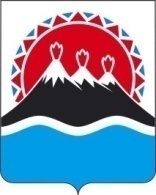 МИНИСТЕРСТВО ТУРИЗМАКАМЧАТСКОГО КРАЯПРИКАЗ № г. Петропавловск-Камчатский			         «  » __________ 2021 годаВ целях упорядочения нормативной правовой базы Камчатского края, устранения замечаний юридико-технического характераПРИКАЗЫВАЮ: 1.Часть 3 изложить в новой редакции:«3. Признать утратившими силу:приказ Агентства по туризму и внешним связям Камчатского края от 06.05.2013 № 71 «Об утверждении Перечня должностей государственной гражданской службы Камчатского края в Агентстве по туризму и внешним связям Камчатского края, замещение которых связано с коррупционными рисками»;приказ Агентства по туризму и внешним связям Камчатского края от 11.09.2015 № 116 «О внесении изменения в приказ Агентства по туризму и внешним связям Камчатского края от 06.05.2013 № 71 «Об утверждении Перечня должностей государственной гражданской службы Камчатского края в Агентстве по туризму и внешним связям Камчатского края, замещение которых связано с коррупционными рисками»;приказ Агентства по туризму и внешним связям Камчатского края от 23.03.2016 № 40 «О внесении изменений в приказ Агентства по туризму и внешним связям Камчатского края от 06.05.2013 № 71 «Об утверждении Перечня должностей государственной гражданской службы Камчатского края в Агентстве по туризму и внешним связям Камчатского края, замещение которых связано с коррупционными рисками.».	2. Настоящий приказ вступает в силу через 10 дней после дня его официального опубликования и распространяется на правоотношения, возникшие с 03 ноября 2020 года.Министр						                                        В.В. РусановО внесении изменений в приказ Министерства туризма Камчатского края от 28.04.2021     № 31 «Об утверждении Перечня должностей государственной гражданской службы Камчатского края в Министерстве туризма Камчатского края, замещение которых связано с коррупционными рисками»